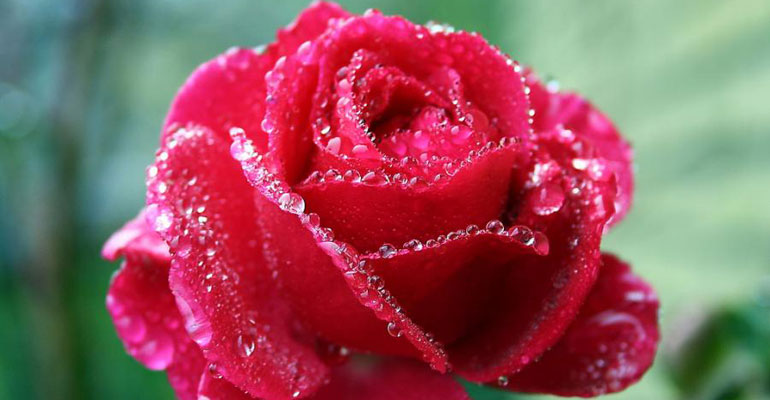 NE ODVAJAJTE METrnjem posuta,crvenilom osuta,svojim putem kroči.Beskrajno plavetnilo iznad nje,borbi za ljubav svjedoči.Nitko ne zna kroz što prolazi,prelijepa je, pa mislimoda nam uvijek sretna dolazi…Mirisni pupoljci čarobnimame nas do nje,ne treba ju ubrati,jer će uvenuti.Tuga velika u latima zavladaodvojimo li ju i uzmemo sebi.Tko li toliko sebičan može biti,zar joj s trnjem bolje bilo ne bi?
                                                                                                      LARA DOMINIĆ, 7.b